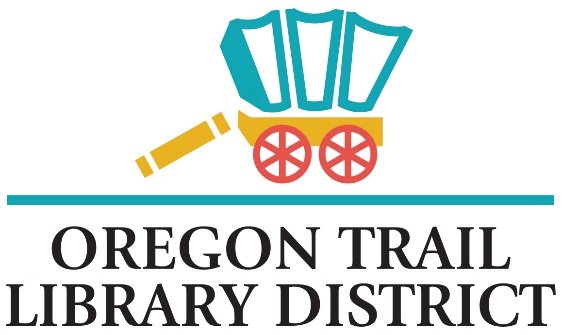 P.O. Box 849  Boardman, Oregon 97818  Telephone 541-481-3365  FAX 541-481-2668PUBLIC NOTICEOregon Trail Library District Board Meeting Wednesday, March 13, 2019 6:30pmOTLD Boardman BranchAgendaCall to OrderCall to OrderRoll CallConsent Agenda (The consent agenda allows the Board to approve all items together without discussion or individual motions. Board members can request an item be removed for later in the meeting and discussion)Approve 2/20/2019 and 2/26/2019 Board Minutes Approve February 2019 FinancialsPublic Comment (2 minutes per speaker)NEW BUSINESSDrug Screening PolicyDirector ReportAdjournment